Protêt auprès du jury d’appel	06.02.2024(éventuelle suite sur supplément)À remplir par le / la chef/fe juge-arbitre :Après le paiement d’une taxe de CHF  100.— ce protêt a été reçu à ……………….. heuresSignature du/de la chef/fe juge-arbitre:  	(Décision, au verso)
Décision de jury d‘appel Pris connaissance de la décision et de la possibilité de recours :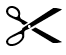 QuittanceFrais de protêt récupérés (dans la mesure où le protêt a été accepté)Manifestation:Lieu/Stade:Date:Categorie:Discipline:Éliminatoire QualificationRelais: remplacement concernéRelais: remplacement concernéDemi-finale FinaleFinaleProtestaireProtestaireNom :Club:Adresse/Lieu :Téléphone :E-Mail:Athlète ou équipeAthlète ou équipe Nom:Club:Protestation concernant:Témoins (y compris juge / fonctionnaires, etc.) :Témoins (y compris juge / fonctionnaires, etc.) :Éléments de preuve :Éléments de preuve :Date / Signature du/de la protestataire:Protêt concernanta été accepté par le jury d’appel, les frais du protêt ont été remboursés.a été décliné par le jury d’appelMotivation (en indiquant le numéro de règle RO et CR/IWR :Éléments de preuve :Éléments de preuve :Lieu / Date :Heure :Le protestataire : ………………………………………………………………………………………………………………………………………….La(les) partie(s) concernée(s) : ………………………………………………………………………………………..…………….………….Le/la chef/fe juge-arbitre : …………………………………………………………………………………………………….…………………..Lieu / Date : 	………….. Le/la protestataire: 	